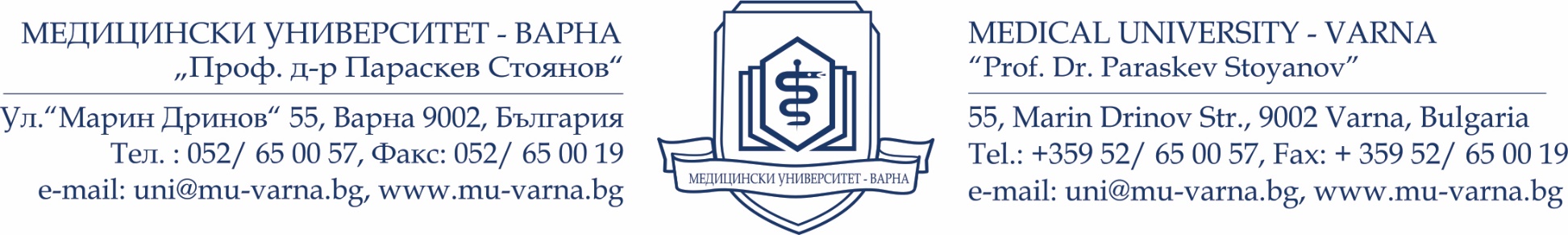 ПЛАН ЗА ИЗПЪЛНЕНИЕ НА СТРАТЕГИЯ ЗА РАЗВИТИЕ НА НАУЧНИТЕ ИЗСЛЕДВАНИЯ В МЕДИЦИНСКИ УНИВЕРСИТЕТ „ПРОФ. Д-Р ПАРАСКЕВ СТОЯНОВ“ – ВАРНАза периода 2021 – 2025 г.ЦЕЛ 1. Осигуряване на висока квалификация и ефективно кариерно развитие на учените, основано на високо ниво на научните изследвания, чрез създаване на привлекателни условия за научна кариера и на добри условия на труд (повишаване на жизнения стандарт и на социалния статус на учените), професионално израстване, квалификация и специализация на учените. ЦЕЛ 2. Развитие на вътрешно-институционални проекти, участие на изследователи от МУ – Варна в национални и европейски научни програми, инициативи и мрежи, както и други  световни фондове, финансиращи научни изследвания (Фонд „Научни изследвания“, COST, Хоризонт „Европа” и др.) Стимулиране на институционалното участие в националната пътна карта за научна инфраструктура.  Задълбочаване интегрирането на университетската научна общност в Европейското изследователско пространство и разширяване на международното научно сътрудничествоЦЕЛ 3. Значително интензифициране на връзките на науката с образованието, бизнеса, държавните органи и обществото като цяло. Изпълнение на приложни научноизследователски проекти по заявка на бизнеса по тематични области, свързани с медицината, денталната медицина, фармацията, общественото здраве и други интердисциплинарни области.ЦЕЛ 4. Развитие, поддържане и ефективно използване на модерна научна инфраструктура, балансирана по тематични области на медицинската наука, и институционални приоритети, и осигуряване на необходим достъп до европейска и международна научна литература.ЦЕЛ 5. Развитие на институционалните политики, свързани с научните изследвания – наличие и създаване на нормативни документи, свързани със защита на авторските права, личните данни, защита на интелектуалната собственост (плагиатство) и др.Дейност/задачаСрок1. Кандидатстване пред Европейската Комисия за получаване на наградата "Високи постижения в областта на човешките ресурси за целите на научните изследвания" (HR Excellence in Research Award). Наградата се присъжда на институции, които поддържат стимулираща и благоприятна работна среда, насърчаваща изследователската дейности, като за целта следва да се демонстрира, че организацията провежда политиките си в областта на човешките ресурси за изследователи в съответствие с принципите на „Хартата на европейските учени”.2022 г.2. Кандидатстване по Оперативна програма „Наука и образование за интелигентен растеж“ 2014-2020 г. за предоставяне на безвъзмездна финансова помощ чрез подбор на проектни предложения BG05M2OP001-2.016 „Модернизация на висшите училища“ в рамките на Приоритетнa ос 2 „Образование и учене през целия живот“ за създаване на електронни платформи, свързани с развитието на Докторантското училище и на Кариерния център в университета. 2020-2021 г.3. Непрекъснато разширяване на мрежата от международни партньорства с цел научен обмен.постоянен4. Сформиране на нови научни направления, ръководени от изтъкнати изследователи с цел формиране на научни групи за подобряване на колаборацията между звената, занимаващи се с фундаментална наука и клиничните звена.2021-2023 г.5. Стимулиране на изследователите за тяхното непрекъснато професионално и кариерно израстване при спазване на Правилника за институционално прилагане на Европейската харта на изследователите в Медицински университет – Варна (МУ – Варна).постоянен6. Поддържане на натоящата политика за подкрепа на научни разработки на млади учени и докторанти чрез възможността предоставена в действащите Правила за разходване на средства за публикуване на статии и научни трудове на изследователите от структурите на МУ-Варна в списания с импакт фактор.постояненДейност/задачаСрок1. Изграждане на капацитет в МУ-Варна за консултиране, ориентиране и подпомагане на изследователите и екипите за възможностите за институционално финансиране и изготвяне на проекти.2021 г.2. Усъвършенстване на процесите по кандидатстване, с цел по-голяма видимост и достъпност и чрез непрекъсното актуализиране на процедурата за проектна дейност в Университета.2022 г.3. Стимулиранe на разработване и участие в научните изследвания съобразно научните приоритети на МУ – Варна и тези в национален мащаб.постоянен4. Привличане и реинтеграция в научноизследователската и преподавателската дейност на български учени, имащи опит и/или работещи в научни институции в чужбина.2022-2025 г.Дейност/задачаСрок1.Поддържане на актуален регистър на научна инфраструктура в МУ-Варна и  създадане на условия за нейното пълноценно използване, наемане, обогатяване и развитие.постоянен2. Организиране и участие в национални и международни форуми, където си дават среща наука и бизнес.постоянен3. Популяризиране на социално-обществените ползи от научни идеи с цел подобряване на качеството на живот, както и привличане на финансиране.постояненСъздаване на видео визитки  на младите учени в интернет страницата на университета и социалните мрежи с цел популяризиране на техните идеи, научни постижения и текущи разработки. постояненДейност/задачаСрокАдаптиране на съвременни технологични решения, системи и иновации в в научноизследователския процес чрез видеоконферентната система, която предоставя възможност за теле-комуникация с цел развитие на модела “виртуална мобилност“ на учени; участия в презентации и дискусии.  постояненПопуляризиране на системата за отворен достъп до научна информация. Поддържане и обогатяване на собствения Репозиториум.постоянен Надграждане на електронните платформи BLACKBOARD – http://elearn.mu-varna.bg и MOODLE – http://moodle.mu-varna.bg с цел споделяне на научна информация между изследователите, от МУ-Варна; елетронно обучение на млади учени, докторанти и пост-докторанти.постоянен Надграждане на платформата „Научни конференции“. С цел интегриране на всички дейности за управление на конференции, като по този начин университетът изгражда единен регистър на организираните национални и международни научни събития включително и провеждането им във виртуална среда. постоянен6. Активно участие на МУ- Варна като партньор в Център за компетентност по персонализирана медицина, 3D и телемедицина, роботизирана и минимално инвазивна хирургия.до 2024 г.Дейност/задачаСрокРазработване на процедура за подаване на сигнали за плагиатство на научни трудове на локално ниво2022 г.2. Споделяне на европейските ценности, свързани с научноизследователската дейност: политика на публичност и прозрачност при разходването на средства за научноизследователска дейностпостояненРазвитие и споделяне на добри практики на национално и международно ниво, свързани с  вътренормативната политика относно отворения достъп до научна информация съобразно бъдещата национална регламентация.2022 г.